					                       Vloga prejeta: _____________________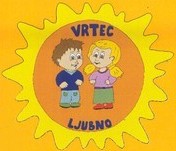 OSNOVNA ŠOLALJUBNO OB SAVINJICESTA V RASTKE 10ENOTA VRTEC PRI ŠOLIPRIJAVA SPREMEMBE PROGRAMAPodpisani/a (starš/skrbnik otroka) ____________________________________________ prijavljam spremembo programaza svojega otroka    ________________________________________________________, roj_____________________, stanujočega ______________________________________.Otrok bo odslej obiskoval naslednji program (obkrožite):1. CELODNEVNI PROGRAM (6-9 ur),2. POLDNEVNI PROGRAM (4-6 ur)Sprememba programa velja s prvim dnem naslednjega meseca.Datum oddaje vloge: ___________________						          Podpis obeh staršev/skrbnikov:						  	_______________________________							_______________________________